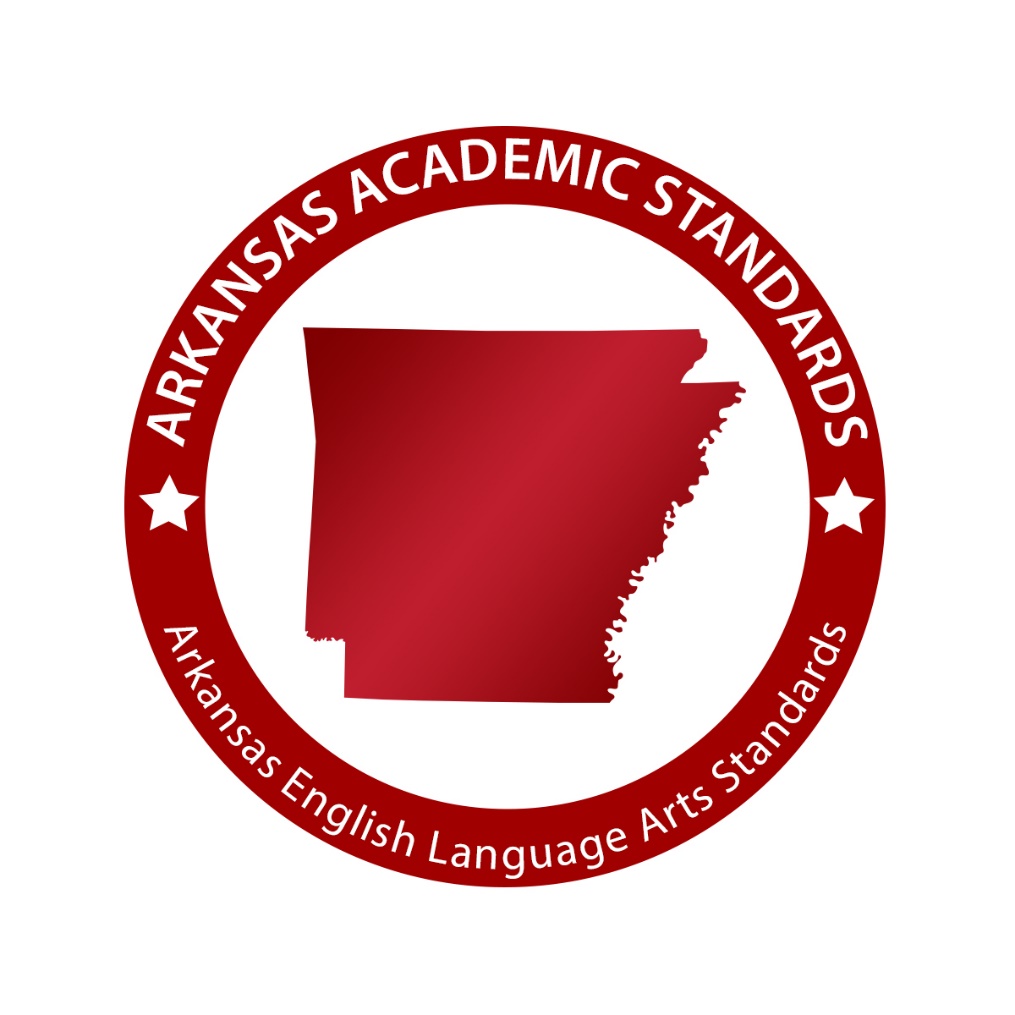 Forensics IIIArkansas English Language Arts Standards2016Course Title:		Forensics III Course/Unit Credit:	1Course Number:	414040Teacher Licensure:	Please refer to the Course Code Management System (https://adedata.arkansas.gov/ccms/) for the most current licensure codes.  Grades:  		 9-12Prerequisite:		Forensics IIForensics IIIForensics II is a prerequisite for Forensics III. Students entering Forensics II, III, or IV must have successfully completed the preceding year of study. Forensics I is a foundational course and cannot be combined with other courses. Forensics II-IV may be taught within the same class period; however, the student learning expectations for each level are different and must be addressed. Forensics III is a two-semester course. In this course students will demonstrate proficiency in research, organization, presentation, performance, and directing. Research activities will include analyzing literary elements and current events, framing a selection or topic around historical context or cultural influences, and maintaining a portfolio of selections and topics. Organization skills will be enhanced by cutting and introducing selections and synthesizing information from complex texts. Students will demonstrate proficiency of the fundamentals of directing. Teacher-guided peer critique will be utilized to enhance presentation and performance skills. Students will engage in oral advocacy to promote community partnerships, enhance community engagement, and cultivate a positive school culture. Forensics III does not require Arkansas Department of Education approval.Strand				    Content StandardNotes:Each level continues to address earlier Student Learning Expectations (SLEs) as needed.Student Learning Expectations (SLEs) may be taught in any sequence.Italicized words in this document appear in the glossary.All items in a bulleted list are required to be taught.The examples given (e.g.,) are suggestions to guide the instructor.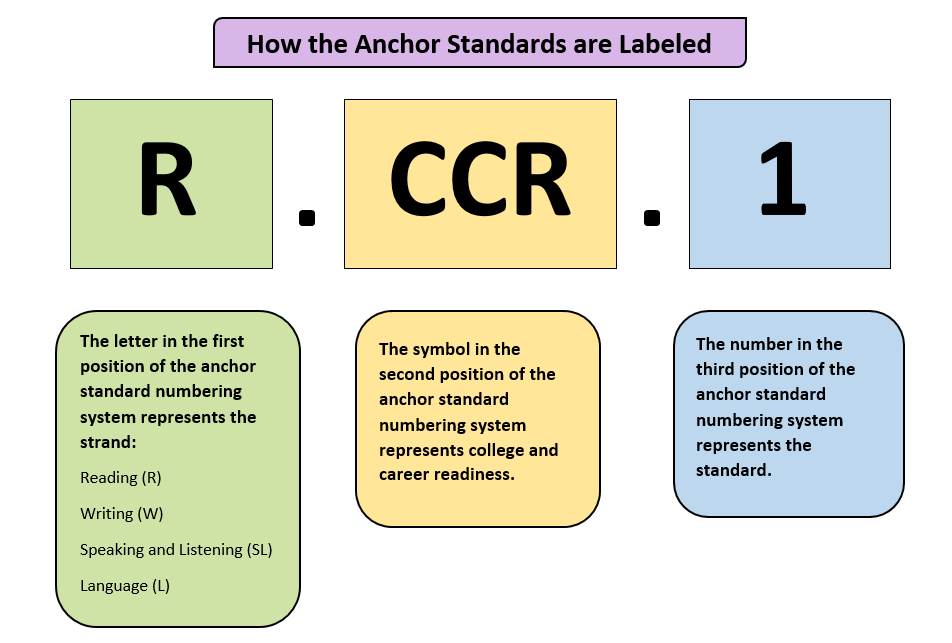 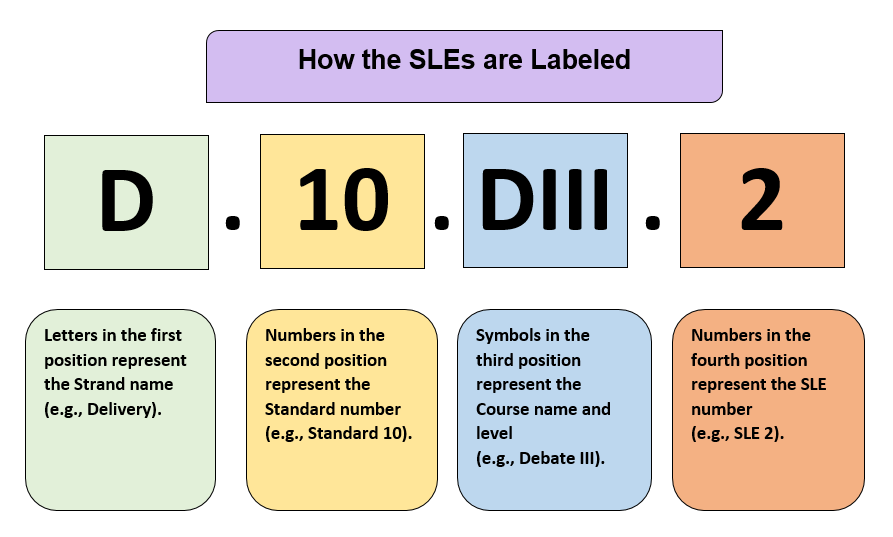 Strand:  Oral Interpretation   Content Standard 1: Students will demonstrate proficient competency through a variety of literary performances.                                                                                     AR ELA AlignmentStrand:  Performance Literature  Content Standard 2: Students will demonstrate competency in a variety of genres.       AR ELA AlignmentStrand:  Public SpeakingContent Standard 3: Students will synthesize information to create a variety of speaking genres.        AR ELA AlignmentStrand:  Proficient Communication Skills  Content Standard 4: Students will demonstrate communication skills at a proficient level.	        AR ELA AlignmentStrand:  Oral AdvocacyContent Standard 5: Students will participate at the proficient level in community outreach, culminating in events.	       AR ELA AlignmentStrand:  Peer Directing and Critiquing  Content Standard 6: Students will demonstrate proficiency in the fundamentals of directing and peer evaluation skills with teacher 		       guidance.	                    AR ELA AlignmentGlossary for Forensics IIIContributorsThe following people contributed to the development of this document: Oral InterpretationStudents will demonstrate proficient competency through a variety of literary performances. Performance LiteratureStudents will demonstrate competency in a variety of genres.Public SpeakingStudents will synthesize information to create a variety of speaking genres.Proficient Communication SkillsStudents will demonstrate communication skills at a proficient level.Oral AdvocacyStudents will participate at the proficiency level in community outreach, culminating in competitive events.Peer Directing and CritiquingStudents will demonstrate proficiency in the fundamentals of directing and peer evaluation skills with teacher guidance.	OI.1.FIII.1Select and analyze specific genres of literature to find appropriate stories (e.g., adventure, biographical story, children’s stories, fairy tale, fantasy, historical accounts, modern short story, mythology)R.CCR.1, R.CCR.2, R.CCR.3, R.CCR.4, R.CCR.5, R.CCR.6, R.CCR.7, R.CCR.8, R.CCR.9, R.CCR.10OI.1.FIII.2Demonstrate at a proficient level how vocal variety alters characterizationSL.CCR.6OI.1.FIII.3Analyze and incorporate, into a performance, the important elements of a story or poemR.CCR.1, R.CCR.2, R.CCR.3, R.CCR.5OI.1.FIII.4Analyze and incorporate the role of movement and gesture in performing oral readingsOI.1.FIII.5Generate appropriate movement for performances:heightened movementmovement to delineate character, time, place and/or moodsimplified movementOI.1.FIII.6Implement the use of paralanguage in performances to match emotion:dramatic pauseinflectionoral punctuationpitch variationstresstempovolume
SL.CCR.6, L.CCR.1, L.CCR.3OI.1.FIII.7Implement correct pronunciation and inflection (e.g., acceptance, education, limitations, locale, regional similarity)SL.CCR.6OI.1.FIII.8Coordinate oral interpretation with content and intentSL.CCR.3, SL.CCR.4, SL.CCR.6OI.1.FIII.9Compile and maintain a portfolio for oral interpretation: culturally diverse literaturedramatic literaturehumorous literaturepoetryprosesocial issuesR.CCR.10OI.1.FIII.10Select literature to be performed based on selected criteriaR.CCR.10OI.1.FIII.11Conduct an audience analysisSL.CCR.4, SL.CCR.6OI.1.FIII.12Analyze a character’s complexity to develop a fully actualized performanceR.CCR.3OI.1.FIII.13Examine the historical impact of literature selected for oral interpretation to develop a fully actualized performanceR.CCR.3, R.CCR.6, R.CCR.10OI.1.FIII.14Determine appropriate volume for diverse audiences or venuesSL.CCR.6OI.1.FIII.15Experiment and perfect various introductory methods (e.g., author biography, excerpt/exposition, humor, narrative, related anecdote, startling statement, teasers)SL.CCR.4, SLCCR.6OI.1.FIII.16Shadow a mentor in preparation to perform in a group presentation (e.g., Choral Reading, Readers Theater)SL.CCR.6OI.1.FIII.17Participate in group evaluations SL.CCR.1, SL.CCR.2, SL.CCR.3, L.CCR.1, L.CCR.3OI.1.FIII.18Examine and develop the social impact of a literary selection for a fully actualized performanceR.CCR.1, R.CCR.2, R.CCR.3, R.CCR.4, R.CCR.5, R.CCR.6, R.CCR.7, R.CCR.8, R.CCR.9, R.CCR.10, SL.CCR.6OI.1.FIII.19Score a script OI.1.FIII.20Compare multiple interpretations of a selection to develop a fully actualized performanceR.CCR.6, R.CCR.9, R.CCR.10, SL.CCR.6OI.1.FIII.21Compare first- and third-person point-of-viewR.CCR.6OI.1.FIII.22Contrast performances of fiction and nonfiction to develop a fully actualized performanceR.CCR.7, R.CCR.9, SL.CCR.3OI.1.FIII.23Incorporate chosen feedback into future presentations or performances:peer ballots and rubricsteacher/evaluator ballots and rubricsSL.CCR.4, SL.CCR.5, SL.CCR.6OI.1.FIII.29Accept and analyze appropriate feedback from critiquesSL.CCR.3, SL.CCR.6OI.1.FIII.30Apply specialized vocabulary for performances at a proficient level:black notebook (BNB)body languagecharacter voicefacial expressionsfocal pointgesturesnarrative voiceoff state focusR.CCR.4, L.CCR.4, L.CCR.6PL.2.FIII.1Compare and analyze performance literature for specific settings to develop a fully actualized performanceSL.CCR.3PL.2.FIII.2Examine the theme of selected literatureR.CCR.2PL.2.FIII.3Analyze the imagery within the literature to develop a fully actualized performanceR.CCR.4PL.2.FIII.4Prepare performance cuttings (e.g., monologue, duet, words and music, humorous interpretation, dramatic interpretation, program oral interpretation) SL.CCR.4, SL.CCR.6PL.2.FIII.5Cut a piece of literature down to a specified time limitSL.CCR.6PL.2.FIII.6Apply stage direction terminology to personal and group performances at a proficient level: abovebackstagebelowblockingbreaking Charactercounter crossdownstagefluidityfull backfull frontgive a scenein the Momentlevelsmotivationoffstageonstageprofileshare a scenestage leftstage righttagging linestake a scenethree-quartertiming topping linesupstagewingsL.CCR.6PL.2.FIII.7Block a personal performance and defend choicesPL.2.FIII.8Analyze pivotal moments in performance literature R.CCR.5PL.2.FIII.9Develop a proficient understanding of basic competitive events adhering to national set performance criteria provided through the National Speech and Debate Association:dramatic interpretationduo interpretationextemporaneous speakinghumorous interpretationimprovised duet actinginformative speakingoriginal oratorypoetryprogram oral interpretationprosestorytellingPL.2.FIII.10Perform selections for audiences outside the classroom (e.g., civic organizations, classroom showcases of performance work, community events, elementary school classroom performances, parent nights, school assemblies)SL.CCR.6PL.2.FIII.11Research the historical context of performance literature to develop a fully actualized performanceW.CCR.7PL.2.FIII.12Investigate the playwright’s intended meaning to develop a fully actualized performanceR.CCR.1, R.CCR.2, R.CCR.3, R.CCR.4, R.CCR.5, R.CRR.6, R.CCR.8PL.2.FIII.13Examine the social impact of the play or scene to develop a fully actualized performanceR.CCR.5, W.CCR.7, W.CCR.9PL.2.FIII.14Research culturally diverse performance literature to develop a fully actualized performanceW.CCR.7, W.CCR.8, W.CCR.9, W.CCR.10PL.2.FIII.15Delineate characters using various techniques to develop a fully actualized performance (e.g., body posture, consistent mannerisms, large gestures, nonverbal facial expressions,vocal delivery)SL.CCR.6PL.2.FIII.16Evaluate cutting from literature to determine its ability to stand alone as a performance piece to develop a fully actualized performance (e.g., beginning and end, complications that build, self-contained events)R.CCR.1, R.CCR.2, R.CCR.5PL.2.FIII.17Incorporate chosen feedback into future presentations or performances:peer ballots and rubricsteacher/evaluator ballots and rubricsSL.CCR.6PL.2.FIII.18Accept and analyze appropriate feedback from critiquesSL.CCR.6PL.2.FIII.19Analyze how characters evolve throughout a performance to develop a fully actualized performanceR.CCR.3PL.2.FIII.20Create introductions that capture the audience (e.g., dramatic, intriguing, shocking, tantalizing, unique)SL.CCR.6, L.CCR.1, L.CCR.3PL.2.FIII.21Discuss motivation as it relates to dialogueSL.CCR.1, L.CCR.1, L.CCR.3PS.3.FIII.1Develop a proficient understanding of public speaking rules to create an effective presentation:competition eventsextemporaneous speakinginformative speakingoriginal oratory (persuasive speaking)W.CCR.9PS.3.FIII.2Examine and defend source credibility in personal presentations W.CCR.7, W.CCR.8, W.CCR.9, SL.CCR.1, SL.CCR.3, SL.CCR.6PS.3.FIII.3Summarize complex ideas by accurately paraphrasing R.CCR.2, L.CCR.1, L.CCR.3, L.CCR.6PS.3.FIII.4Examine criteria for speech topics (e.g., age appropriateness, creative angle, interesting to both genders, personal connection, sound documentation, speech type, uniqueness, universal appeal)R.CCR.10PS.3.FIII.5Integrate feedback received after speeches to increase effectiveness of the speaker’s deliverySL.CCR.6PS.3.FIII.6Integrate feedback received after speeches to refine use of various levels of intensity as appropriate for task, purpose, and audienceSL.CCR.6PS.3.FIII.7Integrate feedback received after speeches to use appropriate tone in delivery SL.CCR.6PS.3.FIII.8Integrate feedback received after speeches to adjust the pace of deliverySL.CCR.6PS.3.FIII.9Utilize transitions as strategic connectionsL.CCR.3PS.3.FIII.10Defend selected methods of reasoning R.CCR.10PS.3.FIII.11Question author biases or prejudices in informational textsR.CCR.6, L.CCR.1, L.CCR.3PS.3.FIII.12Identify the role of ethics in debate and/or argumentationR.CCR.6PS.3.FIII.13Analyze the effectiveness of presentations conducted by oneself and peers and synthesize the feedback to create a more polished presentationSL.CCR.3PS.3.FIII.14Formulate and design a properly worded proposition of fact, value, and policySL.CCR.4, SL.CCR.6, L.CCR.1, L.CCR.3PS.3.FIII.15Demonstrate the different kinds of argumentation (e.g., argument by generalization, argument from analogy, argument from authority, argument from expertise, argument from precedent, argument from sign, causal argument, causal chain of reasoning)R.CCR.8, W.CCR.9, SL.CCR.4, SL.CCR.5, SL.CCR.6, L.CCR.1, L.CCR.3PS.3.FIII.16Construct arguments to support a claimW.CCR.1, SL.CCR.4, SL.CCR.5, SL.CCR.6, L.CCR.1, L.CCR.3PS.3.FIII.17Demonstrate knowledge of the guidelines for ethics in researchW.CCR.8PS.3.FIII.18Implement various persuasive, informative, and extemporaneous formats R.CCR.8, W.CCR.7, W.CCR.8, W.CCR.9, SL.CCR.3, SL.CCR.6, L.CCR.1, L.CCR.3PS.3.FIII.19Use evidence to develop basic argumentsW.CCR.1, W.CCR.4, W.CCR.5, W.CCR.6, W.CCR.7, W.CCR.8, W.CCR.9, W.CCR.10, L.CCR.1, L.CCR.3PS.3.FIII.20Draw conclusions that are defensible R.CCR.1, R.CCR.2, R.CCR.3, R.CCR.4, R.CCR.5, R.CCR.8, R.CCR.9, SL.CCR.2, SL.CCR.3PS.3.FIII.21Practice the process of inquiry in the following order:  examine dataask questions based on datare-examine datatry to answer the questionsdata that supports our answer = evidenceR.CCR.1, R.CCR.2, R.CCR.7, R.CCR.8, R.CCR.9, W.CCR.7, W.CCR.8, W.CCR.9, L.CCR.1, L.CCR.3PS.3.FIII.22Develop a fundamental understanding of the structure and format of each public speech to create an effective presentation:extemporaneous speakinginformative speaking (visual aids)original oratoryR.CCR.5PS.3.FIII.23Formulate questions and analyze current, domestic, and foreign events to create an effective presentationW.CCR.7, W.CCR.8, W.CCR.9, W.CCR.10, L.CCR.1, L.CCR.3PS.3.FIII.24Determine the magnitude of a current event topic to create an effective presentationW.CCR.7, W.CCR.8, W.CCR.9, W.CCR.10PS.3.FIII.25Discuss the differences between statements of fact, value, and policy to create an effective presentationSL.CCR.1, SL.CCR.3, SL.CCR.6PS.3.FIII.26Contrast the types of reasoning to create an effective presentation:analogycausal deductiveinductiveR.CCR.8PS.3.FIII.27Investigate current issues of controversy to create an effective presentationW.CCR.7, W.CCR.8, W.CCR.9PS.3.FIII.28Synthesize information from research using scientific and technical texts, scholarly journals, and different media formatsR.CCR.7, W.CCR.8, W.CCR.9, SL.CCR.2, SL.CCR.5PS.3.FIII.29Evaluate credibility of sourcesW.CCR.8PS.3.FIII.30Cite sources accurately and appropriatelyW.CCR.8PCS.4.FIII.1Demonstrate the use of varied sentence structure to create emphasisW.CCR.4, W.CCR.5, SL.CCR.4, SL.CCR.6, L.CCR.3PCS.4.FIII.2Work collaboratively to generate ideas and solve complex problemsW.CCR.6, SL.CCR.1, SL.CCR.6, L.CCR.1, L.CCR.3PCS.4.FIII.3Participate in discussions for varied purposesSL.CCR.1, SL.CCR.6PCS.4.FIII.4Use vocal variety to establish mood, feelings, and attitudeSL.CCR.6PCS.4.FIII.5Control breathing to increase volume and resonance:diaphragmatic breathingtiming of inhalation and exhalation SL.CCR.6PCS.4.FIII.6Demonstrate appropriate articulation:dialectenunciationpronunciationSL.CCR.6PCS.4.FIII.7Demonstrate audible speech/vocal flexibilitySL.CCR.6PCS.4.FIII.8Demonstrate fluency at the proficient levelSL.CCR.4, SL.CCR.6PCS.4.FIII.9Display appropriate social etiquette SL.CCR.4, SL.CCR.6PCS.4.FIII.10Demonstrate vocal projection to a specific targetSL.CCR.6PCS.4.FIII.11Adjust vocal projection based on the following: level of noise in environmentsize of audiencesize of room SL.CCR.6PCS.4.FIII.12Evaluate information from a variety of sourcesR.CCR.7, R.CCR.8, R.CCR.9, R.CCR.10, W.CCR.7, W.CCR.8, W.CCR.9, SL.CCR.2OA.5.FIII.1Demonstrate a proficiency of terminology and execution of a competitive eventL.CCR.6OA.5.FIII.2Shadow and help execute the duties and needs assigned to students in Forensics III leadership roles, documenting the process to secure event resources (e.g., judges, concessions, security, hospitality, time keepers, public relations, volunteers as needed)OA.5.FIII.3Solicit the community for needed resources and materials to support events W.CCR.2Teacher NoteTeacher NoteTeacher NoteOA.5.FIII.3Students document their process to find needed resources and materials.OA.5.FIII.3Students document their process to find needed resources and materials.OA.5.FIII.3Students document their process to find needed resources and materials.PDC.6.FIII.1Explore the duties of a directorR.CCR.1, R.CCR.10, W.CCR.7, SL.CCR.1PDC.6.FIII.2Devise a directorial philosophyW.CCR.2, W.CCR.4, W.CCR.6, W.CCR.9, W.CCR.10, L.CCR.1, L.CCR.2, L.CCR.3, R.CCR.6PDC.6.FIII.3Shadow a student director to observe and analyze directorial processesSL.CCR.1, SL.CCR.3PDC.6.FIII.4Define and incorporate technical language as it applies to directing a performanceL.CCR.6PDC.6.FIII.5Determine the meaning of literature for direction purposeR.CCR.1, R.CCR.2, R.CCR.3, R.CCR.4, R.CCR.5, R.CCR.6, R.CCR.10PDC.6.FIII.6Create a working Readers Theater script utilizing various articles, ideas, literary works, play scripts, journals or conceptsR.CCR.1, R.CCR.2, R.CCR.4, R.CCR.5, R.CCR.6, R.CCR.7, R.CCR.8, R.CCR.9, R.CCR.10, L.CCR.1, L.CCR.2, L.CCR.3, R.CCR.6PDC.6.FIII.7Create a working words and music script in the role of either a director, choreographer or costumer, focusing on activities appropriate for the selected role (e.g., acting, character development, blocking choices, costuming and prop usage, casting, cutting and creating of a script, locating music tracks, pursuing royalty rights, and choreography)R.CCR.3, R.CCR.4, R.CCR.5, R.CCR.6, R.CCR.7, R.CCR.9, R.CCR.10, L.CCR.1, L.CCR.2, L.CCR.3, R.CCR.6Academic honestyPerforming all academic work in a responsible and ethical manner, which includes acknowledging any source of information that is not common knowledge and completing academic work without cheating, lying, stealing, or sharing information without authorizationAd hominemA Latin term meaning “to the man”; attacking an opponent’s character rather than answering his argumentAd populumA Latin term meaning “to the popular opinion”; a fallacious argument that concludes it must be true because many or most people believe itArkansas Communication and Theater Arts Association (ACTAA)State professional organization that encompasses theater, drama, theater dance, oral communication, forensics, and debateDiversityDifferences in individuals (e.g., ability, culture, federally protected categories, gender, race, religion, socio-economic status)Literary meritThe quality shared by all works of fiction that are considered to have aesthetic valueNational Speech and Debate Association (NSDA)National professional organization for debate, speech, and forensicsParalanguage Nonverbal means of communication (e.g., tone of voice, laughter, gestures, facial expressions) that accompany speech and convey further meaningPost hoc ergo propter hocA Latin term meaning “after the fact, therefore before the fact”; this is a conclusion that assumes if  “A” occurred after “B”, then “B” must have caused “A”Proxemics Communicating with others by virtue of the relative positioning of the bodyReticence The trait of being uncommunicative; not volunteering anything more than necessary Semantics The study of the meanings of wordsJennifer Akers - CabotAmy Matthews - FayettevilleTammy Alexander - NashvilleGerri McCann - ManilaRebecca Allen - Valley ViewAmanda McMahan - MagnoliaJane Balgavy - Jacksonville-North PulaskiLynn Meade - University of ArkansasBrandon Box-Higdem - BentonvilleAlisa Melton - BlythevilleSamantha Carpenter - Virtual ArkansasJennifer Murphy - El DoradoLisa Carver - TexarkanaTraci Myers - ForemanKimberly Chavez - Camden FairviewTim Peerbolte - GreenwoodSusan Colyer - Fort SmithErin Radke - JessievilleJoan Crowder - ArkadelphiaJacki Reiff - GravetteApril Erickson - South Conway CountyTracie Richard - HermitageJessica Foster - Siloam SpringsChad Simpson - ClarendonSommer Frazer - McGeheeDallas Sims - Lakeside (Lake Village)Natalie Free - PangburnVivian Sisk – KIPP: Delta CollegiateEric Gamble - DardanelleAndrea Speer - BentonvilleJennifer Garner - Lakeside (Hot Springs)Steven Trulock - HuntsvilleRoger Guevara - Southern Arkansas UniversityRosie Valdez - Little RockShelly Hardin - West Memphis